02-046 ТВГ-15М телескопическая канатно-гидравлическая автовышка гп 150 кг для ремонта электросетей на шасси ГАЗ-51А 4х2, экипаж 2+2, высота до 15 м, полный вес 5.2 тн, 70 лс, 70 км/час, г. Луцк 1960-70-е г.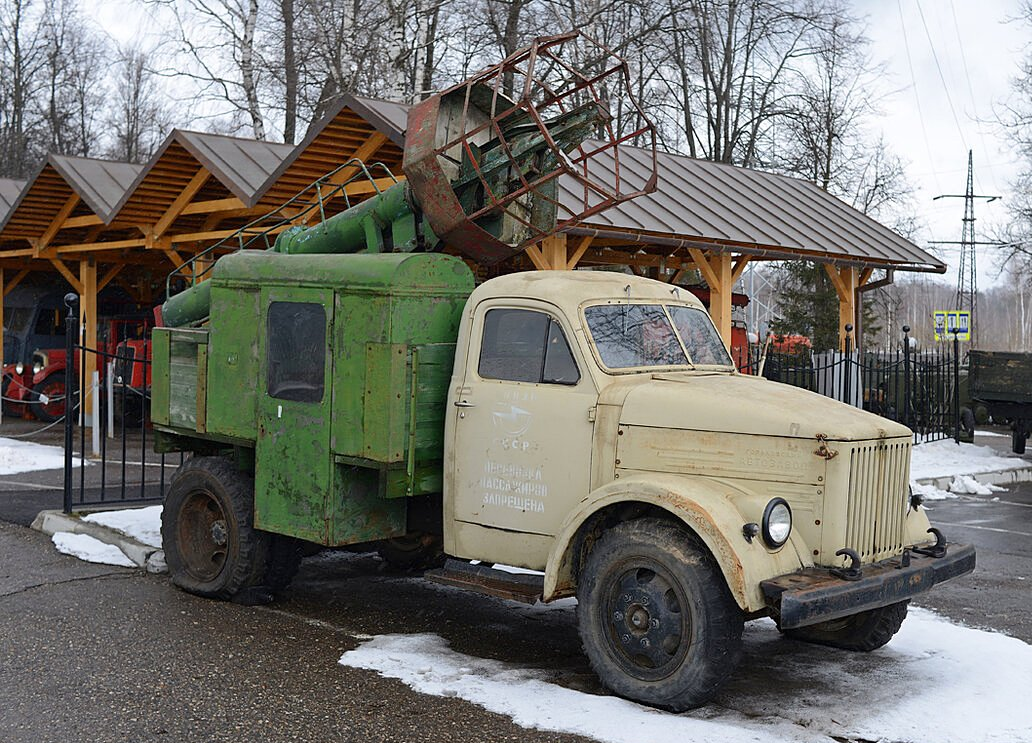 Завод изготовитель: Луцкий завод коммунального машиностроения, далее ООО «Луцккоммунмаш», сейчас ООО ТехКомМаш.Адрес: ул. Дубновская, 22, г. Луцк, Волынская обл., 43010 Автомобили-подъемники используются для монтажа, ремонта и обслуживания электрических сетей и линий уличного освещения под напряжением до 2500В, а также ремонтных работ на фасадах и других работ на высоте до 15 м. В послевоенное время наиболее широкое применение получили автомобили с телескопическим подъемником с механическим приводом. Наиболее совершенную конструкцию имели телескопический автовышки, монтируемый на шасси автомобилей ГАЗ-АА и ГАЗ-51. Автовышки, в отличии от других подъемников, обеспечивают только вертикальный подъем людей и материалов в люльке, закрепленной на оголовке телескопической мачты. На смену самого распространенного в 1950-е г. телескопического подъемника с канатной системой подъёма на шасси автомобиля ГАЗ-51 и ГАЗ-51А на рубеже десятилетий пришёл подъемник с комбинированной канатно-гидравлической ТВГ-15М на шасси ГАЗ-51А, подъём мачты которого осуществлялся гидроцилиндром. Телескопическая автовышка ТВГ-15М имеет шестизвенный грузоподъемник, который приводится в действие комбинированной канатно-гидравлической системой.   Гидравлический насос Л-1-Ф-35 подачей 35 л/мин с рабочим давлением 65 кгс/см2 приводится от коробки отбора мощности, установленной на коробке передач автомобиля. Гидрораспределитель включает три золотника и предохранительный клапан, отрегулированный на давление 50 кгс/см2.  Цилиндры подъема плунжерного типа имеют диаметр 70 мм и ход с 2300 мм. Цилиндр поворота грузоподъемника поршневого типа двухстороннего действия имеет диаметр 90 мм и ход 330 мм. Гидравлический бак имеет две горловины с сетчатыми фильтрами вместимостью 60 л. Привод вышки по достижении рабочей площадки наибольшей высоты отключается выключением зажигания двигателя. Для раздвижки телескопа грузоподъемника применены канаты диаметром 13, 11 и 8,8 мм.Технические характеристики телескопических автовышекГрузовой автомобиль ГАЗ-51 В январе 1946 года была собрана первая партия  ГАЗ-51. Через полгода, в июне, началась непрерывная сборка грузовика, который стал главным тружеником дорог в последующие тридцать лет. В конце 1949 года завод начал осваивать выпуск цельнометаллической кабины, получившей наименование ГАЗ-81Б, но её двери оставались деревянными, обшитыми стальным листом. Такие кабины назывались переходными, они отличались скруглённой формой и имели окантовку стальными полосками на шурупах, съёмные фартуки под дверями с двумя горизонтальными выштамповками, а также острые передние и задние углы проёмов боковых стёкол. Подножки также стали металлическими. Прежняя комбинированная деревометаллическая кабина ГАЗ-81Д была окончательно снята с производства только в апреле 1952 года. Несмотря на столь значительное изменение конструкции автомобиля его индексация осталась прежней. С середины 1956 года началось серийное производство модернизированного грузовика ГАЗ-51А. От своего предшественника он в первую очередь отличался увеличенной грузовой платформой с тремя откидывающимися бортами, внутренние размеры которой составляли 3070х2070х605 мм. Усиленные габаритные брусья стали крепиться вдоль верхней кромки боковых бортов. Этому кузову был присвоен индекс ГАЗ-92. Инструментальный ящик уменьшился в размерах и ставился слева под основанием платформы в её передней части.Дисковый стояночный тормоз заменён на барабанный.Задний фонарь ФП13 с лампами А-26 на 21 св (стоп-сигнал) и А-24 на 3 св (габариты и освещение номерного знака) вместе с номерным знаком ставился на держателе, крепившемся к поперечному брусу новой платформы.Техническое описаниеКолесная формула 4x2. Закрытая, двухместная. Кузов – деревянная платформа с тремя откидывающимися бортами.Технические характеристики ГАЗ-51АПолезная нагрузка – 2500 кг.Масса снаряженного автомобиля – 2570 кг.Полная масса - 5350 кг.Нагрузка на ось (максимальная) – 3610 кгс.Полная масса буксируемого прицепа – 2500 кг.Двигатель – ГАЗ-51.Номинальная мощность двигателя – 70 л.с.Наибольшая скорость – 70 км/ч.Габаритные размеры мм: длина – 5725; ширина – 2280 мм, макс. высота – 2130.Погрузочная высота – 1200 мм.Площадь пола платформы – 6,35 м2.Объем кузова – 3,87 м3.Заправочные объемы и эксплуатационные материалы:- топливный бак – 90 л А-66;- система охлаждения двигателя – 15 л;- система смазки двигателя – 7 л АС-10;- картер коробки передач – 3 л Тап-15В;- картер ведущего моста – 3 л Тап-15В.Норма расхода горючего – 26 л на 100 км.Запас хода по горючему – 345 кмПоказателиТВГ-15МТВ-2ВТ-23Макс. высота подъема рабочей площадки, м15,015,321,7Макс. грузоподъёмность, кг150150200Базовая машина  ГАЗ-51 А  ГАЗ-52-03ЗиЛ-157, ЗиЛ-131Скорость подъема рабочей
площадки, м/мин30,010,72 при 1000 об/мин  7,2 при 1300 об/мин Скорость опускания рабочей площадки, м/мин——8,0ПриводГидравлическийМеханическийМеханическийГабаритные размеры в транспортном положении, мм;Габаритные размеры в транспортном положении, мм;Габаритные размеры в транспортном положении, мм;Габаритные размеры в транспортном положении, мм;длина630066008350ширина220026002350высота348035003720Масса, кгс базовой машиной445046508950без базовой машины1950’ 	3000 -